2023年度安徽省广告经营诚信单位申报表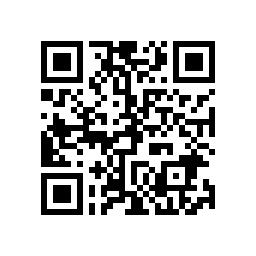 （电子版申报表二维码）申报单位：                                     申报人（手机）：                  填报时间：2023年 　月　 日2023年度安徽省广告经营诚信单位申报说明一、申报表填写说明请各申报单位如实、认真填写电子版及纸质版《申报表》，并将纸质版《申报表》及附件装订成册一并寄送至省广告协会秘书处。申报材料：1.营业执照复印件；2.2022年度和2023年1-9月财务报表；3.税务局系统出具的2022年度纳税信用评价；4.查询“信用中国”网站结果情况截图；（https://www.creditchina.gov.cn）5.证明商标等级资质证书图片、广告审查员证书图片、参加省广告协会组织各类活动及广告大赛证明材料等；6.其他诚信相关荣誉证书等辅助申报材料。二、报送时间与程序材料报送截止日期：2023年12月22日。（一）各地区参评单位须将申报表及相应的申报材料一并送交地市广协；地市广协初审后报市级广告监管部门审核，最终地市广协在报送截止日期前，将所有参评单位申报表及相应的申报材料一同寄送至省广协秘书处。（二）省属会员参评单位，应在报送截止日期前，将申报表及相应的申报材料一同寄送省广协秘书处。邮寄地址：安徽省广告协会秘书处，0551-62872609，合肥市包河区马鞍山路680号绿地赢海大厦C座1702室。报送材料须知：申报表统一用A4纸打印，装订成册。基本情况单位名称（营业执照）基本情况主营业务（按要求选填☑ ；“其他类”，用简要文字说明）户外大牌类□ （户外电子屏□ 高铁广告□ 地铁广告□高速大牌□ 公交车牌广告□ 出租车牌广告□       社区媒体□）商圈媒体□  会议展览□ 媒体公关□    营销策划□  平面设计□  印刷喷绘□ 标识标牌□   室内外装饰□景观设计□  影视制作□ 广播电视□报纸杂志□互联网广告□  新媒体类□ 广告主类□ 其他类...户外大牌类□ （户外电子屏□ 高铁广告□ 地铁广告□高速大牌□ 公交车牌广告□ 出租车牌广告□       社区媒体□）商圈媒体□  会议展览□ 媒体公关□    营销策划□  平面设计□  印刷喷绘□ 标识标牌□   室内外装饰□景观设计□  影视制作□ 广播电视□报纸杂志□互联网广告□  新媒体类□ 广告主类□ 其他类...户外大牌类□ （户外电子屏□ 高铁广告□ 地铁广告□高速大牌□ 公交车牌广告□ 出租车牌广告□       社区媒体□）商圈媒体□  会议展览□ 媒体公关□    营销策划□  平面设计□  印刷喷绘□ 标识标牌□   室内外装饰□景观设计□  影视制作□ 广播电视□报纸杂志□互联网广告□  新媒体类□ 广告主类□ 其他类...户外大牌类□ （户外电子屏□ 高铁广告□ 地铁广告□高速大牌□ 公交车牌广告□ 出租车牌广告□       社区媒体□）商圈媒体□  会议展览□ 媒体公关□    营销策划□  平面设计□  印刷喷绘□ 标识标牌□   室内外装饰□景观设计□  影视制作□ 广播电视□报纸杂志□互联网广告□  新媒体类□ 广告主类□ 其他类...基本情况办公（通讯）地址基本情况企业经济类型（企业类型）法定代表人法定代表人基本情况统一社会信用代码注册时间注册时间基本情况注册资本（万元）职工人数职工人数基本情况网　址单位邮箱单位邮箱基本情况联系人联系人电话（办公电话和手机）联系人电话（办公电话和手机）经营情况年　份2022年度（单位：万元）2022年度（单位：万元）2023年（1月-9月）（单位：万元）2023年（1月-9月）（单位：万元）经营情况营业额经营情况纳税总额经营情况净利润行 业 影 响行 业 影 响行 业 影 响行 业 影 响行 业 影 响纳税信用评价近三年内是否受到过行政处罚□是  □否广告审查员人数证明商标资质等级CNAAⅠ□CNAAⅡ□CNAAⅢ□广告行业社团组织参加情况□省广告协会会员单位□地市广告协会会员单位□其他广告相关行业协会会员单位（附该社会组织名称）□未参加广告行业社团组织□省广告协会会员单位□地市广告协会会员单位□其他广告相关行业协会会员单位（附该社会组织名称）□未参加广告行业社团组织□省广告协会会员单位□地市广告协会会员单位□其他广告相关行业协会会员单位（附该社会组织名称）□未参加广告行业社团组织□省广告协会会员单位□地市广告协会会员单位□其他广告相关行业协会会员单位（附该社会组织名称）□未参加广告行业社团组织是否建立、健全广告业务承接登记、审核、档案制度及广告审查制度是否建立、健全广告业务承接登记、审核、档案制度及广告审查制度是否建立、健全广告业务承接登记、审核、档案制度及广告审查制度□是      □否□是      □否参加广告行业的相关活动会议及培训情况（例：参加中广协举办的广告节、广告论坛等；省广协举办的相关活动及培训；如法律法规培训、广告创意技巧培训等。列举说明）参加广告行业的相关活动会议及培训情况（例：参加中广协举办的广告节、广告论坛等；省广协举办的相关活动及培训；如法律法规培训、广告创意技巧培训等。列举说明）参加广告行业的相关活动会议及培训情况（例：参加中广协举办的广告节、广告论坛等；省广协举办的相关活动及培训；如法律法规培训、广告创意技巧培训等。列举说明）1.2.3.1.2.3.近3年广告作品在市级以上评比中获等级奖情况（列举说明）近3年广告作品在市级以上评比中获等级奖情况（列举说明）近3年广告作品在市级以上评比中获等级奖情况（列举说明）参加“2022、2023安徽省优秀公益广告作品征集推选活动” 和安徽省商业广告创意大赛”作品报送数量（列举作品名称）参加“2022、2023安徽省优秀公益广告作品征集推选活动” 和安徽省商业广告创意大赛”作品报送数量（列举作品名称）参加“2022、2023安徽省优秀公益广告作品征集推选活动” 和安徽省商业广告创意大赛”作品报送数量（列举作品名称）参加安徽省广告设计师职业技能等级认定考试情况参加安徽省广告设计师职业技能等级认定考试情况参加安徽省广告设计师职业技能等级认定考试情况诚信、社会公益活动情况诚信、社会公益活动情况诚信、社会公益活动情况诚信、社会公益活动情况诚信、社会公益活动情况信用记录情况（登录“信用中国”网站查询结果情况https://www.creditchina.gov.cn）信用记录情况（登录“信用中国”网站查询结果情况https://www.creditchina.gov.cn）企业诚信管理及事迹情况企业诚信管理及事迹情况社会责任履行情况（社会公益活动；近3年制作或发布的公益广告情况）社会责任履行情况（社会公益活动；近3年制作或发布的公益广告情况）地市广告协会意  见地市广告协会意  见（盖章）    年   月  日（盖章）    年   月  日（盖章）    年   月  日市级广告监管部门意见市级广告监管部门意见                      （盖章）    年   月  日                      （盖章）    年   月  日                      （盖章）    年   月  日省评审委员会意  见省评审委员会意  见（盖章）    年   月  日（盖章）    年   月  日（盖章）    年   月  日